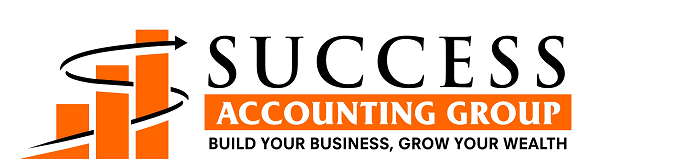 Home Office Expense Checklist 2018TO:  Success Accounting Group                 E-MAIL: lan@successaccountinggroup.com.au               PHONE:  Springvale (03) 8511 4047         FAX: (03) 8511 4047                 Mentone    (03) 9583 0550 Please e-mail, fax or post this form back to our office prior to forwarding tax documents to this office to assist us in preparing your tax return. Note that Home Office Expenses can only generally be claimed if a separate room is maintained for employment related activities.Client Name:Client Name:Percentage of floor area in the house used forHome Office:%ExpensesAttachmentLight & Power (attach details)$Rates & Taxes (attach details)$Land Tax (attach details)$Cleaning (attach details)$Repairs & Maintenance (attach details)$Insurance (attach details)$Interest Paid on Home Loan (attach details)$Telephone expenses (attach details)$Other Expenses (attach details)$Other Expenses (attach details)Purchase of Plant & Equipment i.e. Computer,desk, office furniture…etc. (attach details)$